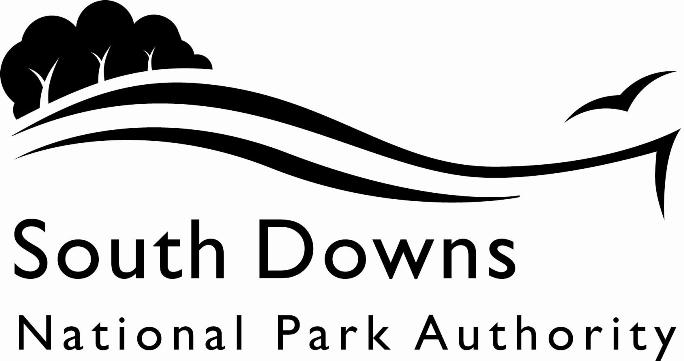 Town and Country Planning Acts 1990Planning (Listed Building and Conservation Area) Act 1990LIST OF NEW PLANNING AND OTHER APPLICATIONS, RECEIVED AND VALIDWEEKLY LIST AS AT 1 July 2024The following is a list of applications which have been made valid in the week shown above for the recovered areas within the South Downs National Park (Adur District Council, Arun District Council, Brighton & Hove Council, Mid Sussex District Council, Wealden District Council, Worthing Borough Council, county applications for East Sussex, Hampshire and West Sussex County Councils), and for all “Called In” applications for the remainder of the National Park area. These will be determined by the South Downs National Park Authority.IMPORTANT NOTE:The South Downs National Park Authority adopted the Community Infrastructure Levy Charging Schedule on 1st April 2017. Applications determined after that date will be subject to the rates set out in the Charging Schedule https://www.southdowns.gov.uk/community-infrastructure-levy/. If you have any questions, please contact CIL@southdowns.gov.uk or tel: 01730 814810.  Want to know what’s happening in the South Downs National Park? 
Sign up to our monthly newsletter to get the latest news and views delivered to your inboxwww.southdowns.gov.uk/join-the-newsletterApplicant:	Mr Chris BatesProposal:	Addition of new internally accessible toilet to improve facilities within the public house and replace existing toilet which is accessible only from beer garden.Location:	Six Bells , High Street, Alfriston, East Sussex, BN26 5TDGrid Ref:	552066 103053Applicant:	Mr Chris BatesProposal:	Addition of new internally accessible toilet to improve facilities within the public house and replace existing toilet which is accessible only from beer garden.Location:	Six Bells , High Street, Alfriston, East Sussex, BN26 5TDGrid Ref:	552066 103053Applicant:	Mr Edward Rees, Domusea DevelopmentsProposal:	Erection of 5 houses together with revisions to access and parkingLocation:	Former Allotment Site, North Street, Alfriston, East Sussex, Grid Ref:	552317 103789Applicant:	Mr Mark Aldridge, The Norfolk Estate OfficeProposal:	Tree 51 Yew - Reduce by 20% overallTree 86 Yew - Reduce by 20% overallTree 84 Yew - Reduce by 20% overallTree 78 Sycamore - Reduce by 20% overallTree 76 Sycamore - Reduce by 20% overallThe above trees are casting large shade over existing Castle rose garden and surrounding borders. By reducing the surrounding trees by 20% this will allow more light into the Rose gardenLocation:	Arundel Castle , High Street, Arundel, West Sussex, BN18 9ABGrid Ref:	501917 107254Applicant:	Mrs Heather BirchProposal:	T1,T2,T3 (medium beech trees) approx 10m high. Reduce crown by 20% and take out crossing branches.Location:	Down Cottage , The Street, Burpham, West Sussex, BN18 9RJGrid Ref:	504171 109041Applicant:	Mr & Mrs J MarchantProposal:	Proposed porch to the front, garage conversion and associated alterations.Location:	9 Hillside, Friston, East Sussex, BN20 0HEGrid Ref:	555752 98126Applicant:	Mr Robert CorbettProposal:	Single storey side extension, loft conversion and rear dormer, conversion of garage to utility roomLocation:	14 Summerdown Lane, East Dean, East Sussex, BN20 0LFGrid Ref:	556210 98292Applicant:	Mr & Mrs P SpencerProposal:	Internal AlterationsLocation:	Post Cottage , The Street, Wilmington, East Sussex, BN26 5SJGrid Ref:	554516 104534Applicant:	Roedean SchoolProposal:	Proposed structural remedial works to the Keswick House boiler roomLocation:	Keswick House, Roedean School, Roedean Way, Brighton, Brighton & Hove, BN2 5RQGrid Ref:	534960 103192Applicant:	Mr F. G. CollinsProposal:	Demolition of existing garage and rebuild.Location:	Garage East of , Hillside, Patching, West Sussex, Grid Ref:	509167 106443Applicant:	Mrs A HuxleyProposal:	Structural repairs and reconstruction of detached garageLocation:	Flint Cottage , School Hill, Slindon, West Sussex, BN18 0RAGrid Ref:	496474 107986Applicant:	Mr Allister Climpson, Climpson Brothers Tree Surgeons LtdProposal:	Sycamores T1 & 4- FellT1 is Hollow.T4 is now beginning to push over and damage listed wall.Location:	Jevington Farm , Jevington Road, Jevington, East Sussex, BN26 5QBGrid Ref:	556185 101570Town and Country Planning Acts 1990Planning (Listed Building and Conservation Area) Act 1990LIST OF NEW PLANNING AND OTHER APPLICATIONS, RECEIVED AND VALIDWEEKLY LIST AS AT 1 July 2024The following is a list of applications which have been made valid in the week shown above. These will be determined, under an agency agreement, by Chichester District Council, unless the application is ‘Called in’ by the South Downs National Park Authority for determination. Further details regarding the agency agreement can be found on the SDNPA website at www.southdowns.gov.uk.If you require any further information please contact Chichester District Council who will be dealing with the application.IMPORTANT NOTE:The South Downs National Park Authority adopted the Community Infrastructure Levy Charging Schedule on 1st April 2017. Applications determined after that date will be subject to the rates set out in the Charging Schedule https://www.southdowns.gov.uk/community-infrastructure-levy/. If you have any questions, please contact CIL@southdowns.gov.uk or tel: 01730 814810.  Want to know what’s happening in the South Downs National Park? 
Sign up to our monthly newsletter to get the latest news and views delivered to your inboxwww.southdowns.gov.uk/join-the-newsletterApplicant:	Mr Morris, Goodwood EstateProposal:	Extension of existing dairy building to provide automated milking facility, and additional slurry lagoon.Location:	Home Farm , New Barn Hill, Westhampnet , Chichester, West Sussex, PO18 0QFGrid Ref:	489619 108607Applicant:	Mr Henry WilliamsProposal:	Change of use of land from agricultural to a mixed Class B2/Class B8 and equine use. Reclad the existing barn to provide a bespoke furniture workshop, erection of a new stable block, installation of a horse walker and outdoor arena, all weather turnout pens and provision of ancillary parking, drainage and landscaping.Location:	Bignor Park Nursery , Bignor Park Road, Bignor, West Sussex, RH20 1HGGrid Ref:	500468 116237Applicant:	Mr Luke Bentley, TreestylersProposal:	Notification of intention to crown reduce by 20% and crown lift north sector by up to 7m (above ground level) on 1 no. Sweet Chestnut tree (T1).Location:	Fogdens Barn , The Street, Bury, West Sussex, RH20 1PAGrid Ref:	501187 113369Applicant:	Mrs Miranda PowellProposal:	Re-roof east, west and southern roofs with clay tiles. Removal of the kitchen chimney (modern addition) and replacement of PVC gutters.Location:	Clunch Cottage, Cocking Hill, Cocking, West Sussex, GU29 0HRGrid Ref:	487746 117402Applicant:	CrandonProposal:	Notification of intention to fell 3 no. Yew trees (T1-T3).Location:	Compton House , B2146 Compton Square To The Green, Compton, West Sussex, PO18 9HDGrid Ref:	477555 114887Applicant:	Mr John MooresProposal:	Replace existing roof finish.Location:	3 Old School House , Duncton Church Road, Duncton, West Sussex, GU28 0JZGrid Ref:	496124 117533Applicant:	Mr and Mrs BoltonProposal:	Erection of Orangery extension to south east elevation, demolition of existing annexe, outbuildings and greenhouse, replacement swimming pool, replacement garage and annexe, and associated landscaping with replacement gates and rebuilding of boundary wall.Location:	Orchard House , Easebourne Street, Easebourne, West Sussex, GU29 0BQGrid Ref:	490266 123166IMPORTANT NOTE: This application is liable for Community Infrastructure Levy and associated details will require to be recorded on the Local Land Charges Register. If you require any additional information regarding this, please contact CIL@southdowns.gov.uk or tel: 01730 814810.Applicant:	Mr and Mrs BoltonProposal:	Erection of Orangery extension to south east elevation, demolition of existing annexe, outbuildings and greenhouse, replacement swimming pool, replacement garage and annexe, and associated landscaping with replacement gates, rebuilding of boundary wall and internal alterations.Location:	Orchard House , Easebourne Street, Easebourne, West Sussex, GU29 0BQGrid Ref:	490266 123166Applicant:	Mr Andrew Thomas, N/AProposal:	Removal of existing shed and erection of a single storey side extension to the northwest elevation.Location:	The Firs , Nyewood Road, Nyewood, South Harting, West Sussex, GU31 5JAGrid Ref:	480293 121738Applicant:	Timothy RichesProposal:	Notification of intention to crown reduce by 4m on 1 no. Beech tree.Location:	Downsedge , 11 South Gardens, South Harting, West Sussex, GU31 5QJGrid Ref:	478435 119239Applicant:	Mr S Simon Sprackling, RN Sprackling LtdProposal:	Erection of a general purpose agricultural building.Location:	Clarefield Copse , Dumpford Lane, Nyewood, South Harting, West Sussex, GU31 5JL, Grid Ref:	480674 121789Applicant:	Mr Henry NichollsProposal:	Installation of a vehicle crossover.Location:	Brownings Wing , Glasshouse Lane, Kirdford, West Sussex, RH14 0LWGrid Ref:	501754 124985Applicant:	Phil Jameson, Southern Water Services LimitedProposal:	Proposed extension to Lodsworth Water Supply Works and installation of 2 no. Break Pressure Tanks, a Motor Control Centre and Pump Kiosk, Transformer Compound, Sampling Kiosk and Standby Generator, with associated landscape planting.Location:	Land to South of Lodsworth Water Supply Works , The Street , Lodsworth , West Sussex , GU29 0ABGrid Ref:	492804 122182Applicant:	mr nicolas cokerProposal:	Re-pollard (back to previous wound points) on 1 no. Sweet Chestnut tree (T1) within Woodland, W1 subject to MI/82/01100/TPO.Location:	52 Barlavington Way, Midhurst, West Sussex, GU29 9TQGrid Ref:	488185 120166Applicant:	Mr Alex BaxterProposal:	Refurbishment and repairs including repainting external rear wall, replacing feather edge boarding, replacing ground floor timber doors and windows to rear courtyard.Location:	Percy Cottage , 3 High Street, Petworth, West Sussex, GU28 0AUGrid Ref:	497706 121606Applicant:	Mr Peter HerringProposal:	Single storey extensions at ground and first floor to north west elevation, new porch to south east elevation, various alterations including changes to fenestration on all elevations and installation of 1 no. additional chimney.Location:	Allington Cottage , Langley Lane, Langley, Rogate, West Sussex, GU33 7JRGrid Ref:	480904 129231Applicant:	Mr Ken YeatesProposal:	1 no. new stables building.Location:	The Willows , The Street, Stedham, West Sussex, GU29 0NGGrid Ref:	486146 122152Applicant:	Mr Mark ReynoldsProposal:	1 no. agricultural and general purpose barn (retrospective) and landscaping.Location:	Wispers, Titty Hill, Milland, West Sussex, GU29 0PLGrid Ref:	485710 124965Applicant:	Mr Kennedy, Southern England Wines (UK) LtdProposal:	Construction of a new winery building to be used as a visitor centre, tasting room and Class E(g)(i) Offices to carry out any operational or administrative functions.Location:	Upperton Farm, Southern England Wines , Willetts Lane, Upperton, Tillington, West Sussex, GU28 0RDGrid Ref:	495654 122414IMPORTANT NOTE: This application is liable for Community Infrastructure Levy and associated details will require to be recorded on the Local Land Charges Register. If you require any additional information regarding this, please contact CIL@southdowns.gov.uk or tel: 01730 814810.Applicant:	Nigel Waterhouse, OpenreachProposal:	Regulation 5 notice for the replacement of fixed line broadband apparatus, to replace 1 no. 9m Light pole and 1 no. 10m medium pole.Location:	Through Fields Off River Lane at The rear of Goldneys, River Lane, River, Tillington, West Sussex, GU28 9AUGrid Ref:	493730 122866Applicant:	Maria Tomlinson, Smith Simmons and PartnersProposal:	Change of use of building from agriculture to farm shop (less than 150 sqm).Location:	Crowshall, Chilgrove Road, West Dean, West Sussex, PO18 9HWGrid Ref:	483684 111048Applicant:	Maria Tomlinson, Smith Simmons and PartnersProposal:	Class R, R.3 - (1) (a) Notification (less than 150 sqm.) for the change of use of building from agriculture to a café (Class E (b).Location:	Crows Hall (The Courtyard), Crowshall Farm, Chilgrove Road, West Dean, West Sussex, PO18 9HPGrid Ref:	483753 111024Town and Country Planning Acts 1990Planning (Listed Building and Conservation Area) Act 1990LIST OF NEW PLANNING AND OTHER APPLICATIONS, RECEIVED AND VALIDWEEKLY LIST AS AT 1 July 2024The following is a list of applications which have been made valid in the week shown above. These will be determined, under an agency agreement, by East Hampshire District Council, unless the application is ‘Called in’ by the South Downs National Park Authority for determination. Further details regarding the agency agreement can be found on the SDNPA website at www.southdowns.gov.uk.If you require any further information please contact East Hampshire District Council who will be dealing with the application.IMPORTANT NOTE:The South Downs National Park Authority adopted the Community Infrastructure Levy Charging Schedule on 1st April 2017. Applications determined after that date will be subject to the rates set out in the Charging Schedule https://www.southdowns.gov.uk/community-infrastructure-levy/. If you have any questions, please contact CIL@southdowns.gov.uk or tel: 01730 814810.  Want to know what’s happening in the South Downs National Park? 
Sign up to our monthly newsletter to get the latest news and views delivered to your inboxwww.southdowns.gov.uk/join-the-newsletterApplicant:	Mr Jack Mulley, InstaVoltProposal:	Proposal for the installation of two rapid electric vehicle charging stations and ancillary equipment within the car park of Hampshire Hog. Four existing parking spaces will become two EV charging bays.Location:	Hampshire Hog , Gravel Hill, Clanfield, Waterlooville, Hampshire, PO8 0QDGrid Ref:	471545 117454Applicant:	Mr and Mrs ScottProposal:	Variation of condition 2 of SDNP/22/05307/HOUS to allow Variations to the windows / doors / roof including the addition of solar panels and air source heat pump. Revising drawings numbers 3,6 & 7.Location:	Slade House , Slade Farm Lane, Colemore, Petersfield, Hampshire, GU34 3PZGrid Ref:	471912 130262Applicant:	Ms Francesca Giannuzzi, MG South East Properties LtdProposal:	Change to horticulture use, to grow a variety of native and non native hedging plants for commercial sale. A boundary fence proposed 1.35m high, along the site's south and east boundaries to connect to existing fencing along the site's north and west boundaries. The applicant also seeks joint permission with the neighbour for an underground borehole and submersible pump, approximately 60m deep and 210mm wide drill bit. Also proposed is a renewable solar energy system to operate the pump to extract water from the borehole, which would require a small timber clad plant room of 1.2m by 2m to house a 130L pressure vessel, inverter and sediment filter. The timber clad plant room is proposed on the south / west corner of the plot close to the woods which would provide natural screening. Also proposed are 6 solar panels located centrally and south facing to capture solar energy.Location:	Land at Westbury Park, Coombe Lane, East Meon, Petersfield, Hampshire, Grid Ref:	465768 123135Applicant:	Mr Horace McAndrew, N/AProposal:	Agricultural use of the land, provision of 1.35m high fence along the south and west boundaries to connect to existing fencing along the north and east boundaries, associated landscaping and installation of a borehole and submersible pump to be located on the north boundary to provide natural water source forf agricukltural use.Location:	Plots 29-33 & 35-37 , Land at Westbury Park, West Meon, Petersfield , GU32 1NB, Grid Ref:	465768 123135IMPORTANT NOTE: This application is liable for Community Infrastructure Levy and associated details will require to be recorded on the Local Land Charges Register. If you require any additional information regarding this, please contact CIL@southdowns.gov.uk or tel: 01730 814810.Applicant:	Mr Stuart DeweyProposal:	T1 European black elderberry (sambucus nigra) - single tree approx. 3 metres tall. Removal of tree and stump. This tree conflicts with the position of the extension due to be built under planning consent SDNP/23/04210/HOUS. T2 Cherry or common laurel (prunus laurocerasus) - approx 15no. 3 metre trees, some with _75mm trunk diameters. Removal of entire overgrown laurel screen to the oil tank to be replaced by a 1.8 metre evergreen hedge.Location:	Hockley Cottage , High Street, East Meon, Petersfield, Hampshire, GU32 1QAGrid Ref:	468145 122126Applicant:	Mrs Amanda D'arcyProposal:	T1 Group of three Sycamores - Reduce them as one. Reduce height by 2.5 metres from 20 metres leaving a finished height of 17.5 metres. Reduce width of the trees from 16 metres by 2.5 metres leaving a finished of 13.5 metres. T2 Ash (incorrectly marked as a Walnut) Reduce height by 5 metres from 13 metres leaving a finished height of 8 metres. Reduce width of tree from 12 metres by 4.5 metres leaving a finished width of 7.5 metres.Location:	19 Leydene Park, East Meon, Petersfield, Hampshire, GU32 1HFGrid Ref:	467895 119065Applicant:	Mr & Mrs JennerProposal:	Alterations to existing garage workshop including raising the roof and inserting windows and roof lights.Location:	36 Newfield Road, Liss, Hampshire, GU33 7BWGrid Ref:	478068 128856IMPORTANT NOTE: This application is liable for Community Infrastructure Levy and associated details will require to be recorded on the Local Land Charges Register. If you require any additional information regarding this, please contact CIL@southdowns.gov.uk or tel: 01730 814810.Applicant:	Mr James PringleProposal:	Single storey rear extension, adjoined carport including single storey utility room, insulated render replacement cladding.Location:	Cumbers Granary , 35 Andlers Ash Road, Liss, Hampshire, GU33 7LLGrid Ref:	477755 127221Applicant:	Mr Simon BowenProposal:	Single storey extension to rear of garageLocation:	Wayfarers , Primrose Lane, Liss, Hampshire, GU33 7HGGrid Ref:	479809 128022IMPORTANT NOTE: This application is liable for Community Infrastructure Levy and associated details will require to be recorded on the Local Land Charges Register. If you require any additional information regarding this, please contact CIL@southdowns.gov.uk or tel: 01730 814810.Applicant:	IG Environmental ServicesProposal:	T1 Oak Remove. The tree works are proposed to stop the influence of the tree on the soil below building foundation level and provide long term stability. Estimated costs of repair to the building are 9500 if the influence of the tree remain and 35000 if the proposed tree works are allowed to proceed. Granting permission will limit these costs. In the event of a refusal we, or our clients, will seek to secure compensation for the additional costs incurred through Section 202(e). Should the tree/s remain the total cost of repairs will be the Superstructural repairs + Alternative method of repairs = 44500. It is the expert opinion of both the case engineer and arboriculturalist that on the balance of probabilities the supporting information demonstrates the influence of the tree. Note: Further monitoring results may be submitted if these become available during the course of this application.Location:	Home Farm Bungalow , Duckmead Lane, Liss, Hampshire, GU33 7JTGrid Ref:	478864 128458Applicant:	Sovereign Network GroupProposal:	Repairs and rebuilding of perimeter masonry wall.Location:	1-8 Garden Mews, Park Road, Petersfield, Hampshire, GU32 3DGGrid Ref:	474755 123317IMPORTANT NOTE: This application is liable for Community Infrastructure Levy and associated details will require to be recorded on the Local Land Charges Register. If you require any additional information regarding this, please contact CIL@southdowns.gov.uk or tel: 01730 814810.Applicant:	Chase and Anoushka EmsonProposal:	Dormers to front and rear, conversion of storage room to bathroom, replacement of fence with new boundary wall and garden room following demolition of existing outbuilding.Location:	11 Heath Road, Petersfield, Hampshire, GU31 4JEGrid Ref:	474902 123216IMPORTANT NOTE: This application is liable for Community Infrastructure Levy and associated details will require to be recorded on the Local Land Charges Register. If you require any additional information regarding this, please contact CIL@southdowns.gov.uk or tel: 01730 814810.Applicant:	Mr & Mrs FryProposal:	Detached dwellingLocation:	87 Sussex Road, Petersfield, Hampshire, GU31 4LBGrid Ref:	475011 122759IMPORTANT NOTE: This application is liable for Community Infrastructure Levy and associated details will require to be recorded on the Local Land Charges Register. If you require any additional information regarding this, please contact CIL@southdowns.gov.uk or tel: 01730 814810.Applicant:	Mr Alan Foley, naProposal:	Two Storey Side Extension following demolition of porch.Location:	59 Durford Road, Petersfield, Hampshire, GU31 4ERGrid Ref:	476382 123149IMPORTANT NOTE: This application is liable for Community Infrastructure Levy and associated details will require to be recorded on the Local Land Charges Register. If you require any additional information regarding this, please contact CIL@southdowns.gov.uk or tel: 01730 814810.Applicant:	Mr Mark ConradProposal:	Installation of 3 conservation roof windows and 18 solar panels to pitched and flat roofs of the rear sections of the building.Location:	4-6 Worcester House, Nutrivital Health , Dragon Street, Petersfield, Hampshire, GU31 4JDGrid Ref:	474870 123214IMPORTANT NOTE: This application is liable for Community Infrastructure Levy and associated details will require to be recorded on the Local Land Charges Register. If you require any additional information regarding this, please contact CIL@southdowns.gov.uk or tel: 01730 814810.Applicant:	Mr Mark ConradProposal:	Listed building consent for the Installation of 3 conservation roof windows and 18 solar panels to pitched and flat roofs of the rear sections of the building.Location:	4-6 Worcester House, Nutrivital Health , Dragon Street, Petersfield, Hampshire, GU31 4JDGrid Ref:	474870 123214IMPORTANT NOTE: This application is liable for Community Infrastructure Levy and associated details will require to be recorded on the Local Land Charges Register. If you require any additional information regarding this, please contact CIL@southdowns.gov.uk or tel: 01730 814810.Applicant:	Mr Charles Jarnet, Greentouch LtdProposal:	T1 Oak opposite no.2. Crown reduce northern lateral spread by up to 3.0m (approximately up to kerb side of footpath), tapering into height, to reduce overhang and likelihood of lateral branch failures over footpath and towards dwelling (no. 2). Also to improve sunlight exposure to solar panels on roof of no. 2. Remove deadwood and reduce broken and torn laterals over footpath back to suitable growth points.  T2 Oak opposite no. 30. Crown reduce northern lateral spread by up to 3.0m (approximately up to kerb side), tapering into height, to reduce overhang and likelihood of lateral branch failures over road and towards nearby dwellings. Reduce weight of broken north facing limb overhanging road by a maximum of 3.0m, approximately back to kerb side, being mindful to maintain balance and shape of crown. Reduce broken and torn laterals over road back to suitable growth points.Location:	Woodland Area rear of Clare Gardens, Durford Road, Petersfield, Hampshire, Grid Ref:	476301 123454Applicant:	Mr R BerrymanProposal:	Lawful development certificate proposed - replacement of existing rooftiles and rooflights.Location:	6 Tilmore Gardens, Petersfield, Hampshire, GU32 2JQGrid Ref:	474711 124169Applicant:	Lilly Cunningham, OpenreachProposal:	Reg 5 Notice 1 x 9m Wooden Pole.Location:	Land East of, Harrier Way, Petersfield, Hampshire, Grid Ref:	476609 123037Applicant:	Ryan KrumProposal:	Extension to rear dormers.Location:	3 Town Lane, Sheet, Petersfield, Hampshire, GU32 2AFGrid Ref:	475719 124225Town and Country Planning Acts 1990Planning (Listed Building and Conservation Area) Act 1990LIST OF NEW PLANNING AND OTHER APPLICATIONS, RECEIVED AND VALIDWEEKLY LIST AS AT 1 July 2024The following is a list of applications which have been made valid in the week shown above. These will be determined, under an agency agreement, by Horsham District Council, unless the application is ‘Called in’ by the South Downs National Park Authority for determination. Further details regarding the agency agreement can be found on the SDNPA website at www.southdowns.gov.uk.If you require any further information please contact Horsham District Council who will be dealing with the application.IMPORTANT NOTE:The South Downs National Park Authority adopted the Community Infrastructure Levy Charging Schedule on 1st April 2017. Applications determined after that date will be subject to the rates set out in the Charging Schedule https://www.southdowns.gov.uk/community-infrastructure-levy/. If you have any questions, please contact CIL@southdowns.gov.uk or tel: 01730 814810.  Want to know what’s happening in the South Downs National Park? 
Sign up to our monthly newsletter to get the latest news and views delivered to your inboxwww.southdowns.gov.uk/join-the-newsletterApplicant:	Mr and Mrs GarrityProposal:	New vehicular access from East StreetLocation:	Wildbrooks , East Street, Amberley, West Sussex, BN18 9NNGrid Ref:	503321 113289Applicant:	Mr JacksonProposal:	Replacement windows to the dwelling and gatehouseLocation:	Skinners Cottage , Rackham Street, Rackham, West Sussex, RH20 2EXGrid Ref:	505097 113623Town and Country Planning Acts 1990Planning (Listed Building and Conservation Area) Act 1990LIST OF NEW PLANNING AND OTHER APPLICATIONS, RECEIVED AND VALIDWEEKLY LIST AS AT 1 July 2024The following is a list of applications in the area of Lewes and Eastbourne Districts which have been made valid in the week shown above. These will be determined, under an agency agreement, by Lewes District Council, unless the application is ‘Called in’ by the South Downs National Park Authority for determination. Further details regarding the agency agreement can be found on the SDNPA website at www.southdowns.gov.uk.If you require any further information please contact Lewes District Council who will be dealing with the application.IMPORTANT NOTE:The South Downs National Park Authority adopted the Community Infrastructure Levy Charging Schedule on 1st April 2017. Applications determined after that date will be subject to the rates set out in the Charging Schedule https://www.southdowns.gov.uk/community-infrastructure-levy/. If you have any questions, please contact CIL@southdowns.gov.uk or tel: 01730 814810.  Want to know what’s happening in the South Downs National Park? 
Sign up to our monthly newsletter to get the latest news and views delivered to your inboxwww.southdowns.gov.uk/join-the-newsletterApplicant:	S Moscrop, Strutt and ParkerProposal:	T1 - Oak - reduce canopy over historic branch breakage and re-graft, reducing 2x lowest branches on the NW side of the tree by approx 2-3 metres - to reduce weight loading on the weakened areaT2 - Oak - reduce crown by approx 2-3 metres all round - tree is in decline and has extensive deadwoodLocation:	Cottage Homes , Common Lane, Ditchling, East Sussex, BN6 8TWGrid Ref:	532990 116538Applicant:	Mr J CrowleyProposal:	Replacement of 5no. windows to front, side and rear elevationsLocation:	6 Mount Street, Lewes, East Sussex, BN7 1HLGrid Ref:	541445 109657Applicant:	Mr L Blair, Lewes Constituency Labour PartyProposal:	Like for like roofing and window repairs, repairs to tiles, leadwork and gutteringLocation:	3 North Street, Lewes, East Sussex, BN7 2PAGrid Ref:	541606 110255Applicant:	Mr L Blair, Lewes Constituency Labour PartyProposal:	Like for like roofing and window repairs, repairs to tiles, leadwork and gutteringLocation:	3 North Street, Lewes, East Sussex, BN7 2PAGrid Ref:	541606 110255Applicant:	Mr CardProposal:	Replacement of all timber windows to front of propertyLocation:	13 Garden Street, Lewes, East Sussex, BN7 1TJGrid Ref:	541507 109771Applicant:	Mr A Hooper, C/O Lewes Old Grammar SchoolProposal:	Replacement of 2 no. french door sets with associated side panels and top lights to rear extensionLocation:	140 High Street, Lewes, East Sussex, BN7 1XSGrid Ref:	541187 110001Applicant:	P HaywardProposal:	Single storey rear extension to create an open plan kitchen and dining space, conversion of the remaining garage storeroom, installation of an Air Source Heat Pump and raised terrace deck Location:	27 Hamsey Crescent, Lewes, East Sussex, BN7 1NPGrid Ref:	540034 110854Applicant:	Mr E Obadimu, Lewes District CouncilProposal:	Replacement of existing timber casement and sash windows with like-for-like timber unitsLocation:	1 Market Street, Lewes, East Sussex, BN7 2NBGrid Ref:	541597 110178Applicant:	Mr E Obadimu, Lewes District CouncilProposal:	Replacement of existing timber casement and sash windows with like-for-like timber unitsLocation:	1 Market Street, Lewes, East Sussex, BN7 2NBGrid Ref:	541597 110178Applicant:	Mr P Hastings, Lewes District Council - C/O Crossley AndersonProposal:	Removal of courtyard Roof Structure, Installation of lighting, refursbishment of 7x windows, repairs to masony, repointing, installation of new beams to support stair pod and internal repairs to bell support structureLocation:	Market Tower , Market Street, Lewes, East Sussex, BN7 2NBGrid Ref:	541590 110171Applicant:	Mr G SteadyProposal:	Installation of fixed line broadband electronic communications apparatus under Regulation 5, detailed as 60 meters cable on wallLocation:	223-224 High Street, Lewes, East Sussex, BN7 2AFGrid Ref:	541911 110243Town and Country Planning Acts 1990Planning (Listed Building and Conservation Area) Act 1990LIST OF NEW PLANNING AND OTHER APPLICATIONS, RECEIVED AND VALIDWEEKLY LIST AS AT 1 July 2024The following is a list of applications which have been made valid in the week shown above. These will be determined, under an agency agreement, by Winchester District Council, unless the application is ‘called in’ by the South Downs National Park Authority for determination. Further details regarding the agency agreement can be found on the SDNPA website at www.southdowns.gov.uk.If you require any further information please contact Winchester District Council who will be dealing with the application.IMPORTANT NOTE:The South Downs National Park Authority adopted the Community Infrastructure Levy Charging Schedule on 1st April 2017. Applications determined after that date will be subject to the rates set out in the Charging Schedule https://www.southdowns.gov.uk/community-infrastructure-levy/. If you have any questions, please contact CIL@southdowns.gov.uk or tel: 01730 814810.  Want to know what’s happening in the South Downs National Park? 
Sign up to our monthly newsletter to get the latest news and views delivered to your inboxwww.southdowns.gov.uk/join-the-newsletterApplicant:	Mr Rob MedwayProposal:	to provide accommodation in a redundant barn - a single storey two bedroomed facility to enable the running of a business to provide shepherds huts accommodation for tourists in the S.D.N.PLocation:	Stocksbury Farm , Pound Lane, Meonstoke, Hampshire, SO32 3NPGrid Ref:	461412 120109Applicant:	Mr C HornProposal:	Proposed conversion of a redundant agricultural barn to an open market residential dwelling.Location:	Bushey Down Farm , Hambledon Road, Droxford, Hampshire, SO32 3QWGrid Ref:	462280 118065Applicant:	Mr Andrew Partridge, Southern Planning PracticeProposal:	Erection of pavilion, greenhouse, garden structures, installation of new and replacement bridge, river enhancements, construction of kingfisher nest and associated landscaping works.Location:	Church Farm House , Church Lane, Twyford, Hampshire, SO21 1NTGrid Ref:	448080 125236Applicant:	Mr M PaddickProposal:	Retrospective internal and external alterations.Location:	Paddys Barn , Segars Lane, Twyford, Hampshire, SO21 1QJGrid Ref:	447736 124388Applicant:	Mrs Elizabeth FreemantleProposal:	This planning application relates to a proposed new 2 bedroom single storey dwelling at the land to the rear of Lion Hill House, West Meon (formerly The Red Lion Public House).Note: Planning approval for this dwelling was granted in February 2021 (SDNP/20/03665/FUL) but could not proceed due to a number of complications arising from COVID-19. The planning approval expired in February 2024 - this application is to renew the previously approved expired application.Location:	Lion Hill Coach House , Alton Road, West Meon, Hampshire, GU32 1JFGrid Ref:	464053 124025SDNPA (Wealden District area)SDNPA (Wealden District area)SDNPA (Wealden District area)SDNPA (Wealden District area)Team: SDNPA Eastern Area TeamTeam: SDNPA Eastern Area TeamTeam: SDNPA Eastern Area TeamTeam: SDNPA Eastern Area TeamParish:Alfriston Parish CouncilWard:Alfriston WardCase No:SDNP/24/02380/FULSDNP/24/02380/FULSDNP/24/02380/FULType:Full ApplicationFull ApplicationFull ApplicationDate Valid:19 June 2024Decision due:14 August 2024Case Officer:Adam DuncombeAdam DuncombeAdam DuncombeSDNPA (Wealden District area)SDNPA (Wealden District area)SDNPA (Wealden District area)SDNPA (Wealden District area)Team: SDNPA Eastern Area TeamTeam: SDNPA Eastern Area TeamTeam: SDNPA Eastern Area TeamTeam: SDNPA Eastern Area TeamParish:Alfriston Parish CouncilWard:Alfriston WardCase No:SDNP/24/02381/LISSDNP/24/02381/LISSDNP/24/02381/LISType:Listed BuildingListed BuildingListed BuildingDate Valid:19 June 2024Decision due:14 August 2024Case Officer:Adam DuncombeAdam DuncombeAdam DuncombeSDNPA (Wealden District area)SDNPA (Wealden District area)SDNPA (Wealden District area)SDNPA (Wealden District area)Team: SDNPA Eastern Area TeamTeam: SDNPA Eastern Area TeamTeam: SDNPA Eastern Area TeamTeam: SDNPA Eastern Area TeamParish:Alfriston Parish CouncilWard:East Dean WardCase No:SDNP/24/02440/FULSDNP/24/02440/FULSDNP/24/02440/FULType:Full ApplicationFull ApplicationFull ApplicationDate Valid:21 June 2024Decision due:16 August 2024Case Officer:Philippa SmythPhilippa SmythPhilippa SmythSDNPA (Arun District area)SDNPA (Arun District area)SDNPA (Arun District area)SDNPA (Arun District area)Team: SDNPA Western Area TeamTeam: SDNPA Western Area TeamTeam: SDNPA Western Area TeamTeam: SDNPA Western Area TeamParish:Arundel Town CouncilWard:Barnham WardCase No:SDNP/24/02600/TCASDNP/24/02600/TCASDNP/24/02600/TCAType:Tree in a Conservation AreaTree in a Conservation AreaTree in a Conservation AreaDate Valid:26 June 2024Decision due:7 August 2024Case Officer:Karen WoodenKaren WoodenKaren WoodenSDNPA (Arun District area)SDNPA (Arun District area)SDNPA (Arun District area)SDNPA (Arun District area)Team: SDNPA Western Area TeamTeam: SDNPA Western Area TeamTeam: SDNPA Western Area TeamTeam: SDNPA Western Area TeamParish:Burpham Parish CouncilWard:Barnham WardCase No:SDNP/24/02549/TCASDNP/24/02549/TCASDNP/24/02549/TCAType:Tree in a Conservation AreaTree in a Conservation AreaTree in a Conservation AreaDate Valid:24 June 2024Decision due:5 August 2024Case Officer:Karen WoodenKaren WoodenKaren WoodenSDNPA (Wealden District area)SDNPA (Wealden District area)SDNPA (Wealden District area)SDNPA (Wealden District area)Team: SDNPA Eastern Area TeamTeam: SDNPA Eastern Area TeamTeam: SDNPA Eastern Area TeamTeam: SDNPA Eastern Area TeamParish:East Dean and Friston Parish CouncilWard:East Dean WardCase No:SDNP/24/02595/HOUSSDNP/24/02595/HOUSSDNP/24/02595/HOUSType:HouseholderHouseholderHouseholderDate Valid:26 June 2024Decision due:21 August 2024Case Officer:Sam WhitehouseSam WhitehouseSam WhitehouseSDNPA (Wealden District area)SDNPA (Wealden District area)SDNPA (Wealden District area)SDNPA (Wealden District area)Team: SDNPA Eastern Area TeamTeam: SDNPA Eastern Area TeamTeam: SDNPA Eastern Area TeamTeam: SDNPA Eastern Area TeamParish:East Dean and Friston Parish CouncilWard:East Dean WardCase No:SDNP/24/02621/HOUSSDNP/24/02621/HOUSSDNP/24/02621/HOUSType:HouseholderHouseholderHouseholderDate Valid:28 June 2024Decision due:23 August 2024Case Officer:Sam WhitehouseSam WhitehouseSam WhitehouseSDNPA (Wealden District area)SDNPA (Wealden District area)SDNPA (Wealden District area)SDNPA (Wealden District area)Team: SDNPA Eastern Area TeamTeam: SDNPA Eastern Area TeamTeam: SDNPA Eastern Area TeamTeam: SDNPA Eastern Area TeamParish:Long Man Parish CouncilWard:East Dean WardCase No:SDNP/24/02579/LISSDNP/24/02579/LISSDNP/24/02579/LISType:Listed BuildingListed BuildingListed BuildingDate Valid:25 June 2024Decision due:20 August 2024Case Officer:Adam DuncombeAdam DuncombeAdam DuncombeSDNPA (Brighton and Hove Council area)SDNPA (Brighton and Hove Council area)SDNPA (Brighton and Hove Council area)SDNPA (Brighton and Hove Council area)Team: SDNPA Eastern Area TeamTeam: SDNPA Eastern Area TeamTeam: SDNPA Eastern Area TeamTeam: SDNPA Eastern Area TeamParish:Non Civil ParishWard:East Brighton WardCase No:SDNP/24/02512/LISSDNP/24/02512/LISSDNP/24/02512/LISType:Listed BuildingListed BuildingListed BuildingDate Valid:19 June 2024Decision due:14 August 2024Case Officer:Adam DuncombeAdam DuncombeAdam DuncombeSDNPA (Arun District area)SDNPA (Arun District area)SDNPA (Arun District area)SDNPA (Arun District area)Team: SDNPA Western Area TeamTeam: SDNPA Western Area TeamTeam: SDNPA Western Area TeamTeam: SDNPA Western Area TeamParish:Patching Parish CouncilWard:Findon WardCase No:SDNP/24/00437/FULSDNP/24/00437/FULSDNP/24/00437/FULType:Full ApplicationFull ApplicationFull ApplicationDate Valid:20 June 2024Decision due:15 August 2024Case Officer:Karen WoodenKaren WoodenKaren WoodenSDNPA (Arun District area)SDNPA (Arun District area)SDNPA (Arun District area)SDNPA (Arun District area)Team: SDNPA Western Area TeamTeam: SDNPA Western Area TeamTeam: SDNPA Western Area TeamTeam: SDNPA Western Area TeamParish:Slindon Parish CouncilWard:Walberton WardCase No:SDNP/24/02441/LISSDNP/24/02441/LISSDNP/24/02441/LISType:Listed BuildingListed BuildingListed BuildingDate Valid:14 June 2024Decision due:9 August 2024Case Officer:Karen WoodenKaren WoodenKaren WoodenSDNPA (Wealden District area)SDNPA (Wealden District area)SDNPA (Wealden District area)SDNPA (Wealden District area)Team: SDNPA Eastern Area TeamTeam: SDNPA Eastern Area TeamTeam: SDNPA Eastern Area TeamTeam: SDNPA Eastern Area TeamParish:Willingdon and Jevington Parish CouncilWard:Willingdon WardCase No:SDNP/24/02633/TCASDNP/24/02633/TCASDNP/24/02633/TCAType:Tree in a Conservation AreaTree in a Conservation AreaTree in a Conservation AreaDate Valid:1 July 2024Decision due:12 August 2024Case Officer:Adam DuncombeAdam DuncombeAdam DuncombeChichester District CouncilChichester District CouncilChichester District CouncilChichester District CouncilTeam: Chichester DC DM teamTeam: Chichester DC DM teamTeam: Chichester DC DM teamTeam: Chichester DC DM teamParish:Boxgrove Parish CouncilWard:Goodwood Ward CHCase No:SDNP/24/00671/FULSDNP/24/00671/FULSDNP/24/00671/FULType:Full ApplicationFull ApplicationFull ApplicationDate Valid:24 June 2024Decision due:23 September 2024Case Officer:Lauren CrippsLauren CrippsLauren CrippsChichester District CouncilChichester District CouncilChichester District CouncilChichester District CouncilTeam: Chichester DC DM teamTeam: Chichester DC DM teamTeam: Chichester DC DM teamTeam: Chichester DC DM teamParish:Bury Parish CouncilWard:Fittleworth Ward CHCase No:SDNP/24/01437/FULSDNP/24/01437/FULSDNP/24/01437/FULType:Full ApplicationFull ApplicationFull ApplicationDate Valid:21 June 2024Decision due:20 September 2024Case Officer:Lauren CrippsLauren CrippsLauren CrippsChichester District CouncilChichester District CouncilChichester District CouncilChichester District CouncilTeam: Chichester DC DM teamTeam: Chichester DC DM teamTeam: Chichester DC DM teamTeam: Chichester DC DM teamParish:Bury Parish CouncilWard:Fittleworth Ward CHCase No:SDNP/24/02517/TCASDNP/24/02517/TCASDNP/24/02517/TCAType:Tree in a Conservation AreaTree in a Conservation AreaTree in a Conservation AreaDate Valid:20 June 2024Decision due:1 August 2024Case Officer:Henry WhitbyHenry WhitbyHenry WhitbyChichester District CouncilChichester District CouncilChichester District CouncilChichester District CouncilTeam: Chichester DC DM teamTeam: Chichester DC DM teamTeam: Chichester DC DM teamTeam: Chichester DC DM teamParish:Cocking Parish CouncilWard:Midhurst Ward CHCase No:SDNP/24/01944/LISSDNP/24/01944/LISSDNP/24/01944/LISType:Listed BuildingListed BuildingListed BuildingDate Valid:18 June 2024Decision due:13 August 2024Case Officer:Beverly StubbingtonBeverly StubbingtonBeverly StubbingtonChichester District CouncilChichester District CouncilChichester District CouncilChichester District CouncilTeam: Chichester DC DM teamTeam: Chichester DC DM teamTeam: Chichester DC DM teamTeam: Chichester DC DM teamParish:Compton Parish CouncilWard:Westbourne Ward CHCase No:SDNP/24/02508/TCASDNP/24/02508/TCASDNP/24/02508/TCAType:Tree in a Conservation AreaTree in a Conservation AreaTree in a Conservation AreaDate Valid:19 June 2024Decision due:31 July 2024Case Officer:Henry WhitbyHenry WhitbyHenry WhitbyChichester District CouncilChichester District CouncilChichester District CouncilChichester District CouncilTeam: Chichester DC DM teamTeam: Chichester DC DM teamTeam: Chichester DC DM teamTeam: Chichester DC DM teamParish:Duncton Parish CouncilWard:Fittleworth Ward CHCase No:SDNP/24/02542/LISSDNP/24/02542/LISSDNP/24/02542/LISType:Listed BuildingListed BuildingListed BuildingDate Valid:21 June 2024Decision due:16 August 2024Case Officer:Beverly StubbingtonBeverly StubbingtonBeverly StubbingtonChichester District CouncilChichester District CouncilChichester District CouncilChichester District CouncilTeam: Chichester DC DM teamTeam: Chichester DC DM teamTeam: Chichester DC DM teamTeam: Chichester DC DM teamParish:Easebourne Parish CouncilWard:Easebourne Ward CHCase No:SDNP/24/02029/HOUSSDNP/24/02029/HOUSSDNP/24/02029/HOUSType:HouseholderHouseholderHouseholderDate Valid:20 June 2024Decision due:15 August 2024Case Officer:Beverly StubbingtonBeverly StubbingtonBeverly StubbingtonChichester District CouncilChichester District CouncilChichester District CouncilChichester District CouncilTeam: Chichester DC DM teamTeam: Chichester DC DM teamTeam: Chichester DC DM teamTeam: Chichester DC DM teamParish:Easebourne Parish CouncilWard:Easebourne Ward CHCase No:SDNP/24/02030/LISSDNP/24/02030/LISSDNP/24/02030/LISType:Listed BuildingListed BuildingListed BuildingDate Valid:20 June 2024Decision due:15 August 2024Case Officer:Beverly StubbingtonBeverly StubbingtonBeverly StubbingtonChichester District CouncilChichester District CouncilChichester District CouncilChichester District CouncilTeam: Chichester DC DM teamTeam: Chichester DC DM teamTeam: Chichester DC DM teamTeam: Chichester DC DM teamParish:Harting Parish CouncilWard:Harting Ward CHCase No:SDNP/24/02364/HOUSSDNP/24/02364/HOUSSDNP/24/02364/HOUSType:HouseholderHouseholderHouseholderDate Valid:25 June 2024Decision due:20 August 2024Case Officer:Louise KentLouise KentLouise KentChichester District CouncilChichester District CouncilChichester District CouncilChichester District CouncilTeam: Chichester DC DM teamTeam: Chichester DC DM teamTeam: Chichester DC DM teamTeam: Chichester DC DM teamParish:Harting Parish CouncilWard:Harting Ward CHCase No:SDNP/24/02510/TCASDNP/24/02510/TCASDNP/24/02510/TCAType:Tree in a Conservation AreaTree in a Conservation AreaTree in a Conservation AreaDate Valid:19 June 2024Decision due:31 July 2024Case Officer:Henry WhitbyHenry WhitbyHenry WhitbyChichester District CouncilChichester District CouncilChichester District CouncilChichester District CouncilTeam: Chichester DC DM teamTeam: Chichester DC DM teamTeam: Chichester DC DM teamTeam: Chichester DC DM teamParish:Harting Parish CouncilWard:Harting Ward CHCase No:SDNP/24/02523/APNBSDNP/24/02523/APNBSDNP/24/02523/APNBType:Agricultural Prior Notification BuildingAgricultural Prior Notification BuildingAgricultural Prior Notification BuildingDate Valid:20 June 2024Decision due:17 July 2024Case Officer:Louise KentLouise KentLouise KentChichester District CouncilChichester District CouncilChichester District CouncilChichester District CouncilTeam: Chichester DC DM teamTeam: Chichester DC DM teamTeam: Chichester DC DM teamTeam: Chichester DC DM teamParish:Kirdford Parish CouncilWard:Loxwood Ward CHCase No:SDNP/24/02249/HOUSSDNP/24/02249/HOUSSDNP/24/02249/HOUSType:HouseholderHouseholderHouseholderDate Valid:14 June 2024Decision due:9 August 2024Case Officer:Beverly StubbingtonBeverly StubbingtonBeverly StubbingtonChichester District CouncilChichester District CouncilChichester District CouncilChichester District CouncilTeam: Chichester DC DM teamTeam: Chichester DC DM teamTeam: Chichester DC DM teamTeam: Chichester DC DM teamParish:Lodsworth Parish CouncilWard:Easebourne Ward CHCase No:SDNP/24/01931/FULSDNP/24/01931/FULSDNP/24/01931/FULType:Full ApplicationFull ApplicationFull ApplicationDate Valid:18 June 2024Decision due:13 August 2024Case Officer:Charlotte CranmerCharlotte CranmerCharlotte CranmerChichester District CouncilChichester District CouncilChichester District CouncilChichester District CouncilTeam: Chichester DC DM teamTeam: Chichester DC DM teamTeam: Chichester DC DM teamTeam: Chichester DC DM teamParish:Midhurst Town CouncilWard:Midhurst Ward CHCase No:SDNP/24/02516/TPOSDNP/24/02516/TPOSDNP/24/02516/TPOType:Tree Preservation OrderTree Preservation OrderTree Preservation OrderDate Valid:20 June 2024Decision due:15 August 2024Case Officer:Henry WhitbyHenry WhitbyHenry WhitbyChichester District CouncilChichester District CouncilChichester District CouncilChichester District CouncilTeam: Chichester DC DM teamTeam: Chichester DC DM teamTeam: Chichester DC DM teamTeam: Chichester DC DM teamParish:Petworth Town CouncilWard:Petworth Ward CHCase No:SDNP/24/02366/LISSDNP/24/02366/LISSDNP/24/02366/LISType:Listed BuildingListed BuildingListed BuildingDate Valid:19 June 2024Decision due:14 August 2024Case Officer:Jemma FranklandJemma FranklandJemma FranklandChichester District CouncilChichester District CouncilChichester District CouncilChichester District CouncilTeam: Chichester DC DM teamTeam: Chichester DC DM teamTeam: Chichester DC DM teamTeam: Chichester DC DM teamParish:Rogate Parish CouncilWard:Harting Ward CHCase No:SDNP/24/02155/HOUSSDNP/24/02155/HOUSSDNP/24/02155/HOUSType:HouseholderHouseholderHouseholderDate Valid:21 June 2024Decision due:16 August 2024Case Officer:Khaleda KamaliKhaleda KamaliKhaleda KamaliChichester District CouncilChichester District CouncilChichester District CouncilChichester District CouncilTeam: Chichester DC DM teamTeam: Chichester DC DM teamTeam: Chichester DC DM teamTeam: Chichester DC DM teamParish:Stedham With Iping Parish CouncilWard:Midhurst Ward CHCase No:SDNP/24/01763/FULSDNP/24/01763/FULSDNP/24/01763/FULType:Full ApplicationFull ApplicationFull ApplicationDate Valid:13 June 2024Decision due:8 August 2024Case Officer:Khaleda KamaliKhaleda KamaliKhaleda KamaliChichester District CouncilChichester District CouncilChichester District CouncilChichester District CouncilTeam: Chichester DC DM teamTeam: Chichester DC DM teamTeam: Chichester DC DM teamTeam: Chichester DC DM teamParish:Stedham With Iping Parish CouncilWard:Midhurst Ward CHCase No:SDNP/24/02154/FULSDNP/24/02154/FULSDNP/24/02154/FULType:Full ApplicationFull ApplicationFull ApplicationDate Valid:27 June 2024Decision due:22 August 2024Case Officer:Derek PriceDerek PriceDerek PriceChichester District CouncilChichester District CouncilChichester District CouncilChichester District CouncilTeam: Chichester DC DM teamTeam: Chichester DC DM teamTeam: Chichester DC DM teamTeam: Chichester DC DM teamParish:Tillington Parish CouncilWard:Petworth Ward CHCase No:SDNP/24/00611/FULSDNP/24/00611/FULSDNP/24/00611/FULType:Full ApplicationFull ApplicationFull ApplicationDate Valid:20 June 2024Decision due:15 August 2024Case Officer:Charlotte CranmerCharlotte CranmerCharlotte CranmerChichester District CouncilChichester District CouncilChichester District CouncilChichester District CouncilTeam: Chichester DC DM teamTeam: Chichester DC DM teamTeam: Chichester DC DM teamTeam: Chichester DC DM teamParish:Tillington Parish CouncilWard:Petworth Ward CHCase No:SDNP/24/02591/PNTELSDNP/24/02591/PNTELSDNP/24/02591/PNTELType:Prior Notification Telecoms (28 day)Prior Notification Telecoms (28 day)Prior Notification Telecoms (28 day)Date Valid:21 June 2024Decision due:19 July 2024Case Officer:Beverly StubbingtonBeverly StubbingtonBeverly StubbingtonChichester District CouncilChichester District CouncilChichester District CouncilChichester District CouncilTeam: Chichester DC DM teamTeam: Chichester DC DM teamTeam: Chichester DC DM teamTeam: Chichester DC DM teamParish:West Dean Parish CouncilWard:Goodwood Ward CHCase No:SDNP/24/02566/PNCOUFSDNP/24/02566/PNCOUFSDNP/24/02566/PNCOUFType:Prior Notification - Agr to Flex <150sqmPrior Notification - Agr to Flex <150sqmPrior Notification - Agr to Flex <150sqmDate Valid:19 June 2024Decision due:17 July 2024Case Officer:Charlotte CranmerCharlotte CranmerCharlotte CranmerChichester District CouncilChichester District CouncilChichester District CouncilChichester District CouncilTeam: Chichester DC DM teamTeam: Chichester DC DM teamTeam: Chichester DC DM teamTeam: Chichester DC DM teamParish:West Dean Parish CouncilWard:Goodwood Ward CHCase No:SDNP/24/02567/PNCOUFSDNP/24/02567/PNCOUFSDNP/24/02567/PNCOUFType:Prior Notification - Agr to Flex <150sqmPrior Notification - Agr to Flex <150sqmPrior Notification - Agr to Flex <150sqmDate Valid:19 June 2024Decision due:17 July 2024Case Officer:Charlotte CranmerCharlotte CranmerCharlotte CranmerEast Hampshire District CouncilEast Hampshire District CouncilEast Hampshire District CouncilEast Hampshire District CouncilTeam: East Hants DM teamTeam: East Hants DM teamTeam: East Hants DM teamTeam: East Hants DM teamParish:Clanfield Parish CouncilWard:Clanfield WardCase No:SDNP/24/02236/FULSDNP/24/02236/FULSDNP/24/02236/FULType:Full ApplicationFull ApplicationFull ApplicationDate Valid:3 June 2024Decision due:29 July 2024Case Officer:Susie RalstonSusie RalstonSusie RalstonEast Hampshire District CouncilEast Hampshire District CouncilEast Hampshire District CouncilEast Hampshire District CouncilTeam: East Hants DM teamTeam: East Hants DM teamTeam: East Hants DM teamTeam: East Hants DM teamParish:Colemore and Priors Dean Parish MeetingWard:Ropley, Hawkley & Hangers WardCase No:SDNP/24/02215/CNDSDNP/24/02215/CNDSDNP/24/02215/CNDType:Removal or Variation of a ConditionRemoval or Variation of a ConditionRemoval or Variation of a ConditionDate Valid:18 June 2024Decision due:13 August 2024Case Officer:Alex RansomAlex RansomAlex RansomEast Hampshire District CouncilEast Hampshire District CouncilEast Hampshire District CouncilEast Hampshire District CouncilTeam: East Hants DM teamTeam: East Hants DM teamTeam: East Hants DM teamTeam: East Hants DM teamParish:East Meon Parish CouncilWard:Buriton & East Meon WardCase No:SDNP/24/02097/FULSDNP/24/02097/FULSDNP/24/02097/FULType:Full ApplicationFull ApplicationFull ApplicationDate Valid:20 June 2024Decision due:15 August 2024Case Officer:Alex RansomAlex RansomAlex RansomEast Hampshire District CouncilEast Hampshire District CouncilEast Hampshire District CouncilEast Hampshire District CouncilTeam: East Hants DM teamTeam: East Hants DM teamTeam: East Hants DM teamTeam: East Hants DM teamParish:East Meon Parish CouncilWard:Buriton & East Meon WardCase No:SDNP/24/02137/FULSDNP/24/02137/FULSDNP/24/02137/FULType:Full ApplicationFull ApplicationFull ApplicationDate Valid:26 June 2024Decision due:21 August 2024Case Officer:Alex RansomAlex RansomAlex RansomEast Hampshire District CouncilEast Hampshire District CouncilEast Hampshire District CouncilEast Hampshire District CouncilTeam: East Hants DM teamTeam: East Hants DM teamTeam: East Hants DM teamTeam: East Hants DM teamParish:East Meon Parish CouncilWard:Buriton & East Meon WardCase No:SDNP/24/02262/TCASDNP/24/02262/TCASDNP/24/02262/TCAType:Tree in a Conservation AreaTree in a Conservation AreaTree in a Conservation AreaDate Valid:4 June 2024Decision due:16 July 2024Case Officer:Adele PoultonAdele PoultonAdele PoultonEast Hampshire District CouncilEast Hampshire District CouncilEast Hampshire District CouncilEast Hampshire District CouncilTeam: East Hants DM teamTeam: East Hants DM teamTeam: East Hants DM teamTeam: East Hants DM teamParish:East Meon Parish CouncilWard:Buriton & East Meon WardCase No:SDNP/24/02314/TPOSDNP/24/02314/TPOSDNP/24/02314/TPOType:Tree Preservation OrderTree Preservation OrderTree Preservation OrderDate Valid:6 June 2024Decision due:1 August 2024Case Officer:Adele PoultonAdele PoultonAdele PoultonEast Hampshire District CouncilEast Hampshire District CouncilEast Hampshire District CouncilEast Hampshire District CouncilTeam: East Hants DM teamTeam: East Hants DM teamTeam: East Hants DM teamTeam: East Hants DM teamParish:Liss Parish CouncilWard:Liss WardCase No:SDNP/24/02170/HOUSSDNP/24/02170/HOUSSDNP/24/02170/HOUSType:HouseholderHouseholderHouseholderDate Valid:12 June 2024Decision due:7 August 2024Case Officer:Alex RansomAlex RansomAlex RansomEast Hampshire District CouncilEast Hampshire District CouncilEast Hampshire District CouncilEast Hampshire District CouncilTeam: East Hants DM teamTeam: East Hants DM teamTeam: East Hants DM teamTeam: East Hants DM teamParish:Liss Parish CouncilWard:Liss WardCase No:SDNP/24/02227/HOUSSDNP/24/02227/HOUSSDNP/24/02227/HOUSType:HouseholderHouseholderHouseholderDate Valid:27 June 2024Decision due:22 August 2024Case Officer:Alex RansomAlex RansomAlex RansomEast Hampshire District CouncilEast Hampshire District CouncilEast Hampshire District CouncilEast Hampshire District CouncilTeam: East Hants DM teamTeam: East Hants DM teamTeam: East Hants DM teamTeam: East Hants DM teamParish:Liss Parish CouncilWard:Liss WardCase No:SDNP/24/02255/HOUSSDNP/24/02255/HOUSSDNP/24/02255/HOUSType:HouseholderHouseholderHouseholderDate Valid:24 June 2024Decision due:19 August 2024Case Officer:Alex RansomAlex RansomAlex RansomEast Hampshire District CouncilEast Hampshire District CouncilEast Hampshire District CouncilEast Hampshire District CouncilTeam: East Hants DM teamTeam: East Hants DM teamTeam: East Hants DM teamTeam: East Hants DM teamParish:Liss Parish CouncilWard:Liss WardCase No:SDNP/24/02384/TPOSDNP/24/02384/TPOSDNP/24/02384/TPOType:Tree Preservation OrderTree Preservation OrderTree Preservation OrderDate Valid:12 June 2024Decision due:7 August 2024Case Officer:Adele PoultonAdele PoultonAdele PoultonEast Hampshire District CouncilEast Hampshire District CouncilEast Hampshire District CouncilEast Hampshire District CouncilTeam: East Hants DM teamTeam: East Hants DM teamTeam: East Hants DM teamTeam: East Hants DM teamParish:Petersfield Town CouncilWard:Petersfield St Peter's WardCase No:SDNP/24/02387/FULSDNP/24/02387/FULSDNP/24/02387/FULType:Full ApplicationFull ApplicationFull ApplicationDate Valid:21 June 2024Decision due:16 August 2024Case Officer:Alex RansomAlex RansomAlex RansomEast Hampshire District CouncilEast Hampshire District CouncilEast Hampshire District CouncilEast Hampshire District CouncilTeam: East Hants DM teamTeam: East Hants DM teamTeam: East Hants DM teamTeam: East Hants DM teamParish:Petersfield Town CouncilWard:Petersfield St Peter's WardCase No:SDNP/24/01903/HOUSSDNP/24/01903/HOUSSDNP/24/01903/HOUSType:HouseholderHouseholderHouseholderDate Valid:10 June 2024Decision due:5 August 2024Case Officer:Bernie BeckettBernie BeckettBernie BeckettEast Hampshire District CouncilEast Hampshire District CouncilEast Hampshire District CouncilEast Hampshire District CouncilTeam: East Hants DM teamTeam: East Hants DM teamTeam: East Hants DM teamTeam: East Hants DM teamParish:Petersfield Town CouncilWard:Petersfield Heath WardCase No:SDNP/24/02130/FULSDNP/24/02130/FULSDNP/24/02130/FULType:Full ApplicationFull ApplicationFull ApplicationDate Valid:26 June 2024Decision due:21 August 2024Case Officer:Tracy FarthingTracy FarthingTracy FarthingEast Hampshire District CouncilEast Hampshire District CouncilEast Hampshire District CouncilEast Hampshire District CouncilTeam: East Hants DM teamTeam: East Hants DM teamTeam: East Hants DM teamTeam: East Hants DM teamParish:Petersfield Town CouncilWard:Petersfield Heath WardCase No:SDNP/24/02214/HOUSSDNP/24/02214/HOUSSDNP/24/02214/HOUSType:HouseholderHouseholderHouseholderDate Valid:19 June 2024Decision due:14 August 2024Case Officer:Bernie BeckettBernie BeckettBernie BeckettEast Hampshire District CouncilEast Hampshire District CouncilEast Hampshire District CouncilEast Hampshire District CouncilTeam: East Hants DM teamTeam: East Hants DM teamTeam: East Hants DM teamTeam: East Hants DM teamParish:Petersfield Town CouncilWard:Petersfield St Peter's WardCase No:SDNP/24/02250/FULSDNP/24/02250/FULSDNP/24/02250/FULType:Full ApplicationFull ApplicationFull ApplicationDate Valid:25 June 2024Decision due:20 August 2024Case Officer:Alex RansomAlex RansomAlex RansomEast Hampshire District CouncilEast Hampshire District CouncilEast Hampshire District CouncilEast Hampshire District CouncilTeam: East Hants DM teamTeam: East Hants DM teamTeam: East Hants DM teamTeam: East Hants DM teamParish:Petersfield Town CouncilWard:Petersfield St Peter's WardCase No:SDNP/24/02251/LISSDNP/24/02251/LISSDNP/24/02251/LISType:Listed BuildingListed BuildingListed BuildingDate Valid:25 June 2024Decision due:20 August 2024Case Officer:Alex RansomAlex RansomAlex RansomEast Hampshire District CouncilEast Hampshire District CouncilEast Hampshire District CouncilEast Hampshire District CouncilTeam: East Hants DM teamTeam: East Hants DM teamTeam: East Hants DM teamTeam: East Hants DM teamParish:Petersfield Town CouncilWard:Petersfield Heath WardCase No:SDNP/24/02367/TPOSDNP/24/02367/TPOSDNP/24/02367/TPOType:Tree Preservation OrderTree Preservation OrderTree Preservation OrderDate Valid:11 June 2024Decision due:6 August 2024Case Officer:Adele PoultonAdele PoultonAdele PoultonEast Hampshire District CouncilEast Hampshire District CouncilEast Hampshire District CouncilEast Hampshire District CouncilTeam: East Hants DM teamTeam: East Hants DM teamTeam: East Hants DM teamTeam: East Hants DM teamParish:Petersfield Town CouncilWard:Petersfield St Peter's WardCase No:SDNP/24/02369/LDPSDNP/24/02369/LDPSDNP/24/02369/LDPType:Lawful Development Cert (Proposed)Lawful Development Cert (Proposed)Lawful Development Cert (Proposed)Date Valid:11 June 2024Decision due:6 August 2024Case Officer:Bernie BeckettBernie BeckettBernie BeckettEast Hampshire District CouncilEast Hampshire District CouncilEast Hampshire District CouncilEast Hampshire District CouncilTeam: East Hants DM teamTeam: East Hants DM teamTeam: East Hants DM teamTeam: East Hants DM teamParish:Petersfield Town CouncilWard:Petersfield Heath WardCase No:SDNP/24/02590/TELSDNP/24/02590/TELSDNP/24/02590/TELType:Telecommunications NotificationTelecommunications NotificationTelecommunications NotificationDate Valid:25 June 2024Decision due:23 July 2024Case Officer:Bernie BeckettBernie BeckettBernie BeckettEast Hampshire District CouncilEast Hampshire District CouncilEast Hampshire District CouncilEast Hampshire District CouncilTeam: East Hants DM teamTeam: East Hants DM teamTeam: East Hants DM teamTeam: East Hants DM teamParish:Sheet Parish CouncilWard:Froxfield, Sheet & Steep WardCase No:SDNP/24/02341/HOUSSDNP/24/02341/HOUSSDNP/24/02341/HOUSType:HouseholderHouseholderHouseholderDate Valid:10 June 2024Decision due:5 August 2024Case Officer:Bernie BeckettBernie BeckettBernie BeckettHorsham District CouncilHorsham District CouncilHorsham District CouncilHorsham District CouncilTeam: Horsham DC DM teamTeam: Horsham DC DM teamTeam: Horsham DC DM teamTeam: Horsham DC DM teamParish:Amberley Parish CouncilWard:Pulborough, Coldwatham and AmberleyCase No:SDNP/24/02256/HOUSSDNP/24/02256/HOUSSDNP/24/02256/HOUSType:HouseholderHouseholderHouseholderDate Valid:28 June 2024Decision due:23 August 2024Case Officer:Horsham District CouncilHorsham District CouncilHorsham District CouncilHorsham District CouncilTeam: Horsham DC DM teamTeam: Horsham DC DM teamTeam: Horsham DC DM teamTeam: Horsham DC DM teamParish:Parham Parish CouncilWard:Pulborough, Coldwatham and AmberleyCase No:SDNP/24/02458/HOUSSDNP/24/02458/HOUSSDNP/24/02458/HOUSType:HouseholderHouseholderHouseholderDate Valid:18 June 2024Decision due:13 August 2024Case Officer:Lewes and Eastbourne CouncilsLewes and Eastbourne CouncilsLewes and Eastbourne CouncilsLewes and Eastbourne CouncilsTeam: Lewes DC North TeamTeam: Lewes DC North TeamTeam: Lewes DC North TeamTeam: Lewes DC North TeamParish:Burgess Hill Town CouncilWard:Ditchling And Westmeston WardCase No:SDNP/24/02532/TCASDNP/24/02532/TCASDNP/24/02532/TCAType:Tree in a Conservation AreaTree in a Conservation AreaTree in a Conservation AreaDate Valid:21 June 2024Decision due:2 August 2024Case Officer:Mark PullenMark PullenMark PullenLewes and Eastbourne CouncilsLewes and Eastbourne CouncilsLewes and Eastbourne CouncilsLewes and Eastbourne CouncilsTeam: Lewes DC North TeamTeam: Lewes DC North TeamTeam: Lewes DC North TeamTeam: Lewes DC North TeamParish:Lewes Town CouncilWard:Lewes Priory WardCase No:SDNP/24/02144/HOUSSDNP/24/02144/HOUSSDNP/24/02144/HOUSType:HouseholderHouseholderHouseholderDate Valid:19 June 2024Decision due:14 August 2024Case Officer:Chris WrightChris WrightChris WrightLewes and Eastbourne CouncilsLewes and Eastbourne CouncilsLewes and Eastbourne CouncilsLewes and Eastbourne CouncilsTeam: Lewes-Eastbourne DM teamTeam: Lewes-Eastbourne DM teamTeam: Lewes-Eastbourne DM teamTeam: Lewes-Eastbourne DM teamParish:Lewes Town CouncilWard:Lewes Castle WardCase No:SDNP/24/02165/FULSDNP/24/02165/FULSDNP/24/02165/FULType:Full ApplicationFull ApplicationFull ApplicationDate Valid:21 June 2024Decision due:16 August 2024Case Officer:Larissa BrooksLarissa BrooksLarissa BrooksLewes and Eastbourne CouncilsLewes and Eastbourne CouncilsLewes and Eastbourne CouncilsLewes and Eastbourne CouncilsTeam: Lewes-Eastbourne DM teamTeam: Lewes-Eastbourne DM teamTeam: Lewes-Eastbourne DM teamTeam: Lewes-Eastbourne DM teamParish:Lewes Town CouncilWard:Lewes Castle WardCase No:SDNP/24/02166/LISSDNP/24/02166/LISSDNP/24/02166/LISType:Listed BuildingListed BuildingListed BuildingDate Valid:21 June 2024Decision due:16 August 2024Case Officer:Larissa BrooksLarissa BrooksLarissa BrooksLewes and Eastbourne CouncilsLewes and Eastbourne CouncilsLewes and Eastbourne CouncilsLewes and Eastbourne CouncilsTeam: Lewes DC North TeamTeam: Lewes DC North TeamTeam: Lewes DC North TeamTeam: Lewes DC North TeamParish:Lewes Town CouncilWard:Lewes Priory WardCase No:SDNP/24/02352/HOUSSDNP/24/02352/HOUSSDNP/24/02352/HOUSType:HouseholderHouseholderHouseholderDate Valid:18 June 2024Decision due:13 August 2024Case Officer:Chris WrightChris WrightChris WrightLewes and Eastbourne CouncilsLewes and Eastbourne CouncilsLewes and Eastbourne CouncilsLewes and Eastbourne CouncilsTeam: Lewes DC North TeamTeam: Lewes DC North TeamTeam: Lewes DC North TeamTeam: Lewes DC North TeamParish:Lewes Town CouncilWard:Lewes Castle WardCase No:SDNP/24/02399/FULSDNP/24/02399/FULSDNP/24/02399/FULType:Full ApplicationFull ApplicationFull ApplicationDate Valid:19 June 2024Decision due:14 August 2024Case Officer:Larissa BrooksLarissa BrooksLarissa BrooksLewes and Eastbourne CouncilsLewes and Eastbourne CouncilsLewes and Eastbourne CouncilsLewes and Eastbourne CouncilsTeam: Lewes-Eastbourne DM teamTeam: Lewes-Eastbourne DM teamTeam: Lewes-Eastbourne DM teamTeam: Lewes-Eastbourne DM teamParish:Lewes Town CouncilWard:Lewes Priory WardCase No:SDNP/24/02443/HOUSSDNP/24/02443/HOUSSDNP/24/02443/HOUSType:HouseholderHouseholderHouseholderDate Valid:14 June 2024Decision due:9 August 2024Case Officer:Chris WrightChris WrightChris WrightLewes and Eastbourne CouncilsLewes and Eastbourne CouncilsLewes and Eastbourne CouncilsLewes and Eastbourne CouncilsTeam: Lewes-Eastbourne DM teamTeam: Lewes-Eastbourne DM teamTeam: Lewes-Eastbourne DM teamTeam: Lewes-Eastbourne DM teamParish:Lewes Town CouncilWard:Lewes Castle WardCase No:SDNP/24/02448/FULSDNP/24/02448/FULSDNP/24/02448/FULType:Full ApplicationFull ApplicationFull ApplicationDate Valid:17 June 2024Decision due:12 August 2024Case Officer:Larissa BrooksLarissa BrooksLarissa BrooksLewes and Eastbourne CouncilsLewes and Eastbourne CouncilsLewes and Eastbourne CouncilsLewes and Eastbourne CouncilsTeam: Lewes-Eastbourne DM teamTeam: Lewes-Eastbourne DM teamTeam: Lewes-Eastbourne DM teamTeam: Lewes-Eastbourne DM teamParish:Lewes Town CouncilWard:Lewes Castle WardCase No:SDNP/24/02449/LISSDNP/24/02449/LISSDNP/24/02449/LISType:Listed BuildingListed BuildingListed BuildingDate Valid:17 June 2024Decision due:12 August 2024Case Officer:Larissa BrooksLarissa BrooksLarissa BrooksLewes and Eastbourne CouncilsLewes and Eastbourne CouncilsLewes and Eastbourne CouncilsLewes and Eastbourne CouncilsTeam: Lewes DC North TeamTeam: Lewes DC North TeamTeam: Lewes DC North TeamTeam: Lewes DC North TeamParish:Lewes Town CouncilWard:Lewes Castle WardCase No:SDNP/24/02451/LISSDNP/24/02451/LISSDNP/24/02451/LISType:Listed BuildingListed BuildingListed BuildingDate Valid:17 June 2024Decision due:12 August 2024Case Officer:Larissa BrooksLarissa BrooksLarissa BrooksLewes and Eastbourne CouncilsLewes and Eastbourne CouncilsLewes and Eastbourne CouncilsLewes and Eastbourne CouncilsTeam: Lewes-Eastbourne DM teamTeam: Lewes-Eastbourne DM teamTeam: Lewes-Eastbourne DM teamTeam: Lewes-Eastbourne DM teamParish:Lewes Town CouncilWard:Lewes Bridge WardCase No:SDNP/24/02560/TELSDNP/24/02560/TELSDNP/24/02560/TELType:Prior Approval TelecommunicationsPrior Approval TelecommunicationsPrior Approval TelecommunicationsDate Valid:17 June 2024Decision due:15 July 2024Case Officer:Robin HirschfeldRobin HirschfeldRobin HirschfeldWinchester City CouncilWinchester City CouncilWinchester City CouncilWinchester City CouncilTeam: Winchester CC SDNPA teamTeam: Winchester CC SDNPA teamTeam: Winchester CC SDNPA teamTeam: Winchester CC SDNPA teamParish:Corhampton and Meonstoke Parish CouncilWard:Cheriton And Bishops Sutton WardCase No:SDNP/24/02511/FULSDNP/24/02511/FULSDNP/24/02511/FULType:Full ApplicationFull ApplicationFull ApplicationDate Valid:24 June 2024Decision due:19 August 2024Case Officer:Drew BlackmanDrew BlackmanDrew BlackmanWinchester City CouncilWinchester City CouncilWinchester City CouncilWinchester City CouncilTeam: Winchester CC SDNPA teamTeam: Winchester CC SDNPA teamTeam: Winchester CC SDNPA teamTeam: Winchester CC SDNPA teamParish:Soberton Parish CouncilWard:Central Meon Valley WardCase No:SDNP/24/02548/FULSDNP/24/02548/FULSDNP/24/02548/FULType:Full ApplicationFull ApplicationFull ApplicationDate Valid:26 June 2024Decision due:21 August 2024Case Officer:Drew BlackmanDrew BlackmanDrew BlackmanWinchester City CouncilWinchester City CouncilWinchester City CouncilWinchester City CouncilTeam: Winchester CC SDNPA teamTeam: Winchester CC SDNPA teamTeam: Winchester CC SDNPA teamTeam: Winchester CC SDNPA teamParish:Twyford Parish CouncilWard:Colden Common And Twyford WardCase No:SDNP/24/02546/FULSDNP/24/02546/FULSDNP/24/02546/FULType:Full ApplicationFull ApplicationFull ApplicationDate Valid:21 June 2024Decision due:20 September 2024Case Officer:Tania NovachicTania NovachicTania NovachicWinchester City CouncilWinchester City CouncilWinchester City CouncilWinchester City CouncilTeam: Winchester CC SDNPA teamTeam: Winchester CC SDNPA teamTeam: Winchester CC SDNPA teamTeam: Winchester CC SDNPA teamParish:Twyford Parish CouncilWard:Colden Common And Twyford WardCase No:SDNP/24/02650/LISSDNP/24/02650/LISSDNP/24/02650/LISType:Listed BuildingListed BuildingListed BuildingDate Valid:1 July 2024Decision due:26 August 2024Case Officer:Finn HufferFinn HufferFinn HufferWinchester City CouncilWinchester City CouncilWinchester City CouncilWinchester City CouncilTeam: Winchester CC SDNPA teamTeam: Winchester CC SDNPA teamTeam: Winchester CC SDNPA teamTeam: Winchester CC SDNPA teamParish:West Meon Parish CouncilWard:Cheriton And Bishops Sutton WardCase No:SDNP/24/02599/FULSDNP/24/02599/FULSDNP/24/02599/FULType:Full ApplicationFull ApplicationFull ApplicationDate Valid:26 June 2024Decision due:21 August 2024Case Officer:Lisa BoothLisa BoothLisa Booth